Person Specification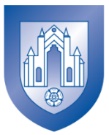 Higher Level Teaching AssistantChecks- A = application, I = interview and R = references. EssentialDesirableCheckQualifications and trainingHigher Level Teaching Assistant standards qualification or equivalent qualification GCSE or equivalent level, including at 5 or above (previously Grade C) in English and mathsSafeguarding level 1First aid TrainingA IExperienceExperience working in a primary schoolExperience working with children / young people Experience planning and delivering learning activities Experience of planning and leading teaching and learning activities Proven ability to implement strategies for raising pupil achievementPrevious experience working with children. Working with and/or coordinating other members of staff.Communicating with parents.A I RSkills and knowledgeHighly successful classroom practitioner Ability to plan, record and assess for children’s progress in a variety of waysAbility to inspire and motivate pupils and colleagues Excellent organisational skills Ability to build effective working relationships with pupils and adults Knowledge of how to help adapt and deliver support to meet individual needs Subject and National curriculum knowledge relevant to the role, and ability to apply this effectively in supporting teachers and pupils Excellent communication skills: both verbal and oral Knowledge of guidance and requirements around safeguarding children Good ICT skills, particularly using ICT to support learningKnowledge of how to successfully lead learning activities for a group or class of children Knowledge of how statutory and non-statutory frameworks for the school curriculum relate to the age and ability ranges of the learners they supportKnowledge of how to support learners in accessing the curriculum in accordance with the SEND code of practiceAware of Health and Safety legislation Awareness of dynamic risk assessing.Knowledge of child protection policy and procedures. A I RPersonal qualitiesEnjoyment of working with children Sensitivity and understanding, to help build good relationships with pupils A commitment to getting the best outcomes for all pupils, and promoting the ethos and values of the school Commitment to maintaining confidentiality at all times Commitment to safeguarding pupil’s wellbeing and equality Resilient, positive, forward looking and enthusiastic about making a difference Capacity to inspire, motivate and challenge children and young people Excellent interpersonal skillsA I R